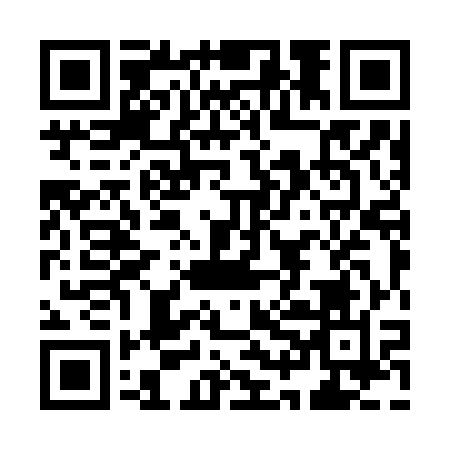 Ramadan times for Moreton Island, AustraliaMon 11 Mar 2024 - Wed 10 Apr 2024High Latitude Method: NonePrayer Calculation Method: Muslim World LeagueAsar Calculation Method: ShafiPrayer times provided by https://www.salahtimes.comDateDayFajrSuhurSunriseDhuhrAsrIftarMaghribIsha11Mon4:274:275:4511:563:266:076:077:2112Tue4:274:275:4611:563:256:066:067:2013Wed4:284:285:4611:563:256:056:057:1814Thu4:294:295:4711:563:246:046:047:1715Fri4:294:295:4711:553:246:036:037:1616Sat4:304:305:4811:553:236:026:027:1517Sun4:314:315:4811:553:226:016:017:1418Mon4:314:315:4911:543:226:006:007:1319Tue4:324:325:4911:543:215:585:587:1220Wed4:324:325:5011:543:215:575:577:1021Thu4:334:335:5011:543:205:565:567:0922Fri4:334:335:5111:533:195:555:557:0823Sat4:344:345:5111:533:195:545:547:0724Sun4:354:355:5211:533:185:535:537:0625Mon4:354:355:5211:523:185:525:527:0526Tue4:364:365:5311:523:175:515:517:0327Wed4:364:365:5311:523:165:505:507:0228Thu4:374:375:5411:513:165:485:487:0129Fri4:374:375:5411:513:155:475:477:0030Sat4:384:385:5511:513:145:465:466:5931Sun4:384:385:5511:513:145:455:456:581Mon4:394:395:5611:503:135:445:446:572Tue4:394:395:5611:503:125:435:436:563Wed4:404:405:5711:503:115:425:426:554Thu4:404:405:5711:493:115:415:416:545Fri4:414:415:5811:493:105:405:406:536Sat4:414:415:5811:493:095:395:396:527Sun4:424:425:5911:493:095:385:386:518Mon4:424:425:5911:483:085:375:376:509Tue4:434:436:0011:483:075:365:366:4910Wed4:434:436:0011:483:065:355:356:48